Special Equipment Using the words on the right hand side pair them with the photos of some of the different special equipment items you might come across.  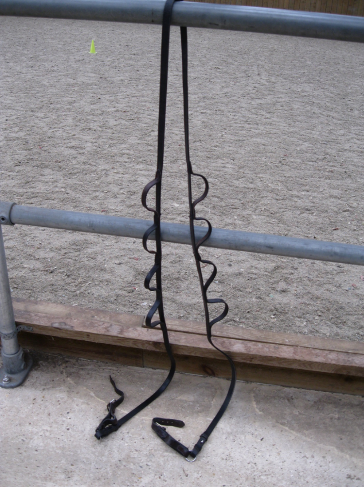 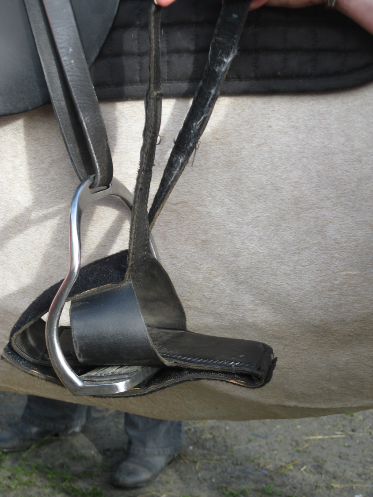 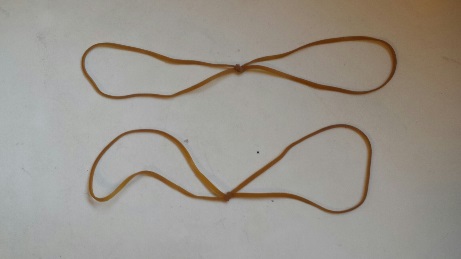 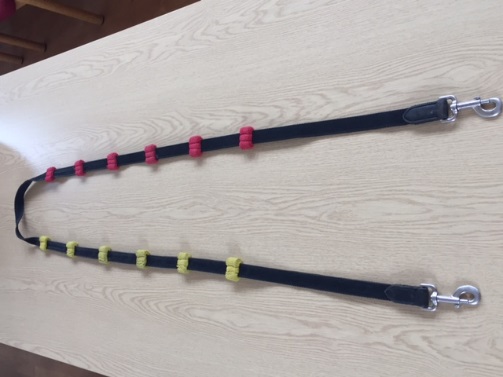 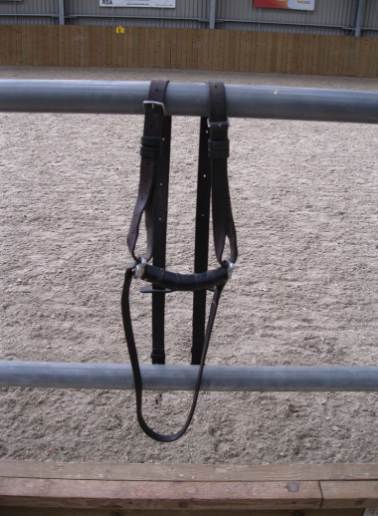 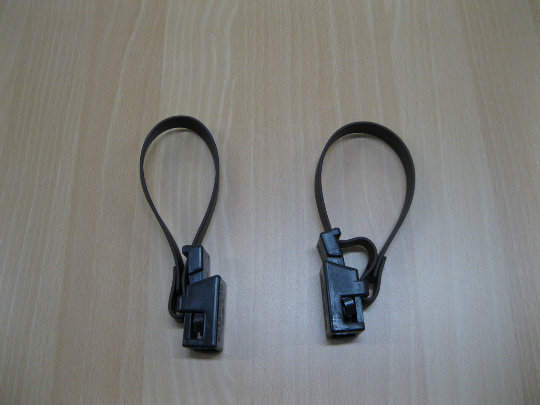 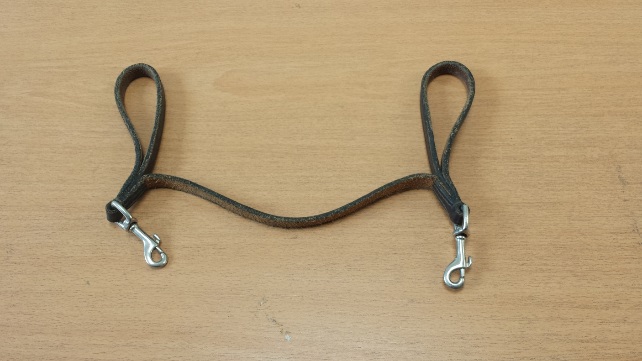 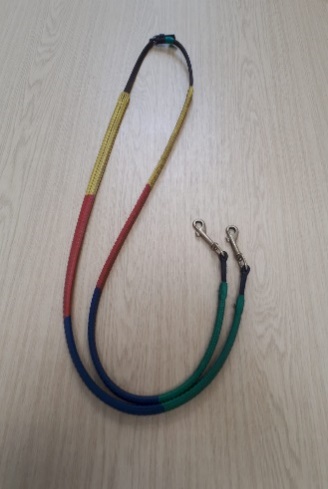 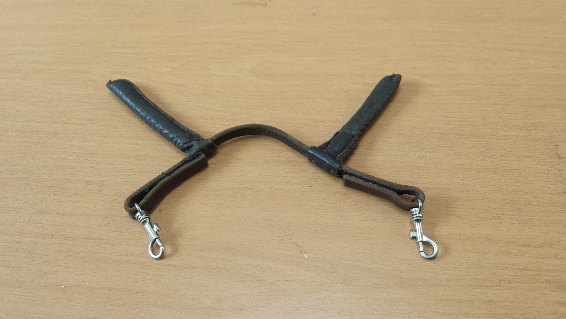 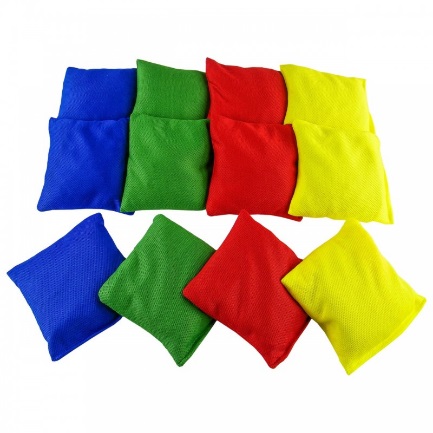 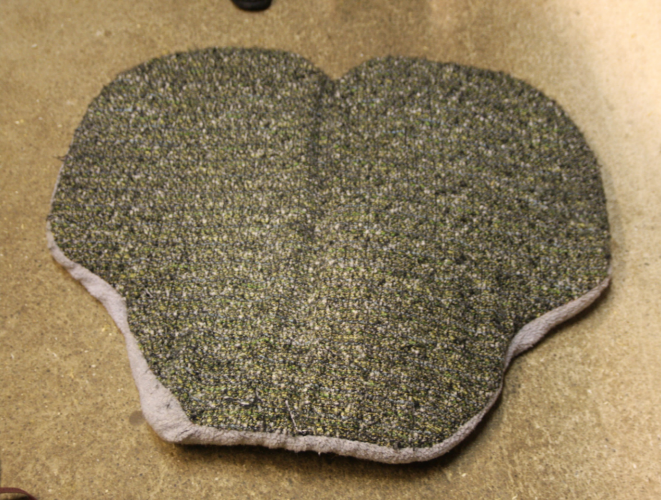 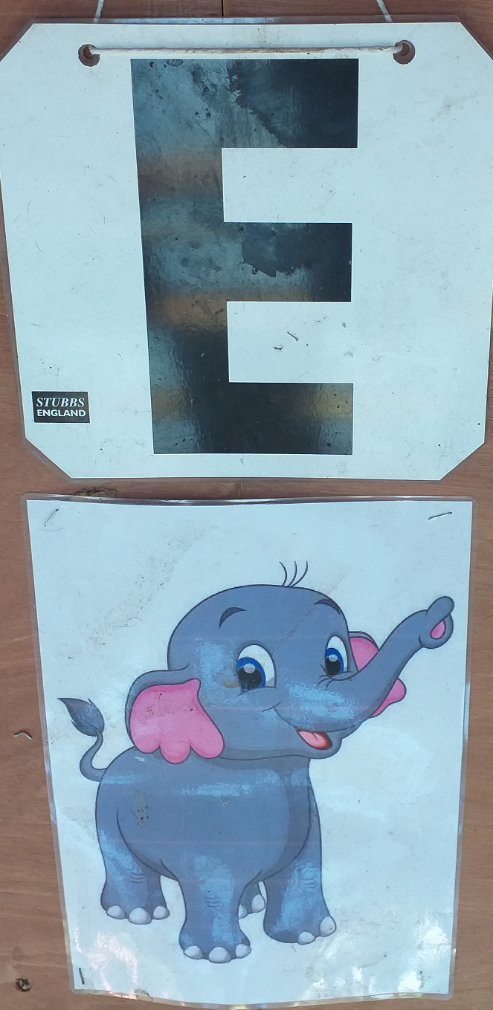 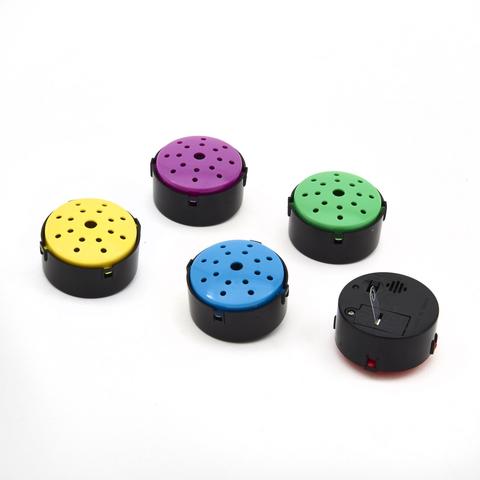 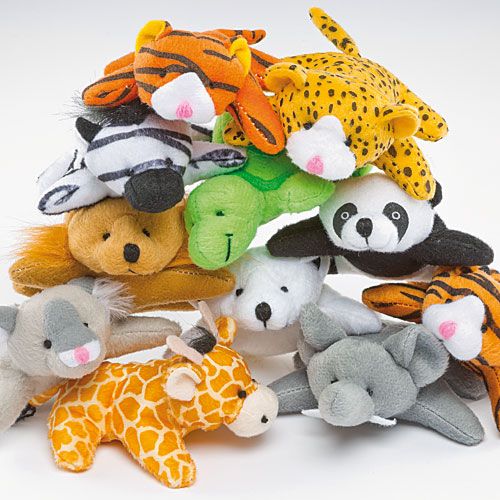 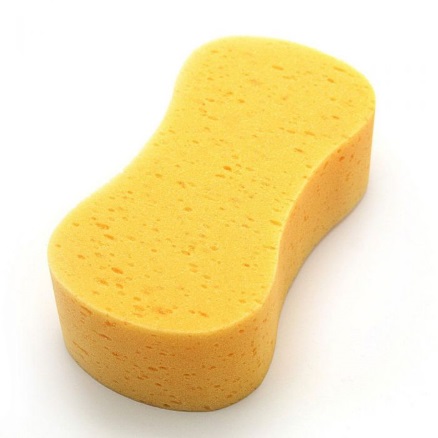 